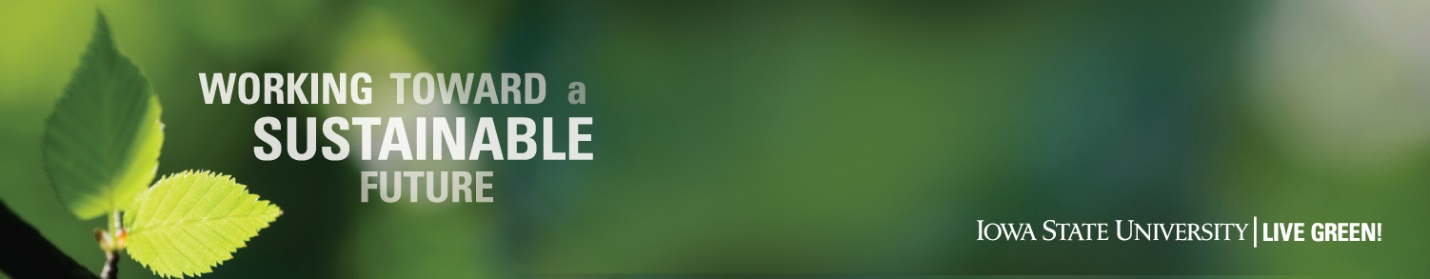 2019 Iowa State University Symposium on Sustainability:2022 Iowa State University Symposium on SustainabilityCollective Commitment Toward a Sustainable FutureFebruary 22, 2022Iowa State University, Memorial UnionCall for Artwork Submission Form – Deadline 2/11/22General Information:Title of Piece:  Artists Name, Year in School and Hometown:  Primary Contact Information:Name: 
E-mail Address: Daytime Phone:     Evening Phone:  Department Name: Address: City:    State:  ZIP Code:   Country: Additional Information:Please provide a brief description of the information that will be highlighted in your piece. A summary of this information will be used in event marketing and education materials. (300 words maximum)Please indicate which category best represents your project:Research: Green Product Development Energy Efficiency & Conservation Alternative Energy Sources Waste Reduction and Diversion Green Design Social Engineering Other (please describe) Institutional Affiliation: Student Faculty Staff Other (please describe) Please email your completed form to:Hannah Bartel, Office of Sustainability hrbartel@iastate.edu   Questions can be directed to:Merry Rankin, Office of Sustainability515-294-5052 or mrankin@iastate.eduDeadline for submission – 2/11/2022